ΘΕΜΑ: Πρόσκληση συμμετοχής σχολικών ομάδων στο Εθνικό Δίκτυο Περιβαλλοντικής Εκπαίδευσης «Βιώσιμη Πόλη: η πόλη ως πεδίο εκπαίδευσης για την αειφορία»Το Κέντρο Περιβαλλοντικής Εκπαίδευσης Ελευθερίου Κορδελιού & Βερτίσκου ως συντονιστής του Εθνικού Θεματικού Δικτύου Περιβαλλοντικής Εκπαίδευσης «Βιώσιμη πόλη: Η πόλη ως πεδίο εκπαίδευσης για την αειφορία» καλεί όσες σχολικές μονάδες επιθυμούν, να δηλώσουν συμμετοχή ή να ανανεώσουν τη συμμετοχή τους στο Δίκτυο. Το δίκτυο περιλαμβάνει εκπαιδευτικό υλικό αναρτημένο σε ειδική ιστοσελίδα και αξιοποιεί την εκπαιδευτική πλατφόρμα Edmodo για την επικοινωνία και αλληλεπίδραση των σχολικών ομάδων μεταξύ τους και με το ΚΠΕ ως μια κοινότητα μάθησης για την εκπαίδευση για τη Βιώσιμη Πόλη. Τα χαρακτηριστικά αυτά επιτρέπουν την εξ αποστάσεως υποστήριξη των σχολικών ομάδων, κάτι που είναι ζητούμενο ιδιαίτερα λόγω των ειδικών συνθηκών που έχει επιβάλει η πανδημία στη χώρα μας.Η φιλοσοφία και η δομή του δικτύου το καθιστούν κατάλληλο για όλες τις σχολικές μονάδες, πρωτοβάθμιας και δευτεροβάθμιας εκπαίδευσης και όλους τους τύπους σχολείων. Οι δραστηριότητες του εκπαιδευτικού υλικού μπορούν επίσης να αξιοποιηθούν στα εργαστήρια δεξιοτήτων σε διάφορες θεματικές ενότητες. Οι σχολικές μονάδες που επιθυμούν να συμμετέχουν στο Δίκτυο παρακαλούνται να συμπληρώσουν την ηλεκτρονική αίτηση στο σύνδεσμο https://tinyurl.com/viosimi21-22  μέχρι τις 19 Νοεμβρίου 2021. Οι σχολικές μονάδες που συμμετείχαν στο δίκτυο κατά τη σχολική χρονιά 2020-2021 παρακαλούνται να επικαιροποιήσουν τη συμμετοχή τους δηλώνοντας ότι συνεχίζουν να είναι ενταγμένες στο δίκτυο συμπληρώνοντας την αίτηση.Οι εκπαιδευτικοί που ενδιαφέρονται να ενταχθούν με τους μαθητές τους στο δίκτυο παρακαλούνται να ενημερωθούν για το περιεχόμενο και τον τρόπο λειτουργίας του δικτύου διαβάζοντας το συνημμένο έγγραφο ή αναλυτικά στις ιστοσελίδες του δικτύου στους συνδέσμους https://kpekordeliou.wixsite.com/viosimipoli και http://www.kpe-thess.gr/el/networks/viosimi-poli/. Λαμβάνοντας υπόψη την απειλή που αντιμετωπίζει η ανθρωπότητα εξαιτίας της κλιματικής κρίσης και τις πρόσφατες καταστροφές από φυσικά φαινόμενα (πυρκαγιές, πλημμύρες κ.ά), θα προτείναμε οι σχολικές ομάδες που θα συμμετέχουν τη φετινή χρονιά στο δίκτυο να εντάξουν στην προβληματική τους τη σχέση πόλης και κλιματικής αλλαγής και την ανθεκτικότητα της πόλης.  Επισημαίνουμε ότι οι ομάδες που θα ενταχθούν στο δίκτυο καλούνται να αναρτούν τις εργασίες και τα παραγόμενα των δραστηριοτήτων τους στη διαδικτυακή πλατφόρμα επικοινωνίας edmodo του δικτύου ή να στείλουν γραπτή αναφορά στο ΚΠΕ στο τέλος της σχολικής χρονιάς. Επίσης καλούνται να αναφέρουν κατά την παρουσίαση των εργασιών και την προβολή των δράσεών τους (αναφορές, άρθρα, ιστοσελίδα, εκδηλώσεις, έγγραφα κλπ) ότι η ομάδα είναι μέλος του εκπαιδευτικού δικτύου "Βιώσιμη Πόλη" που συντονίζει το ΚΠΕ Ελευθερίου Κορδελιού & Βερτίσκου.Με εκτίμηση,Χρυσούλα ΑθανασίουΥπεύθυνη του ΚΠΕ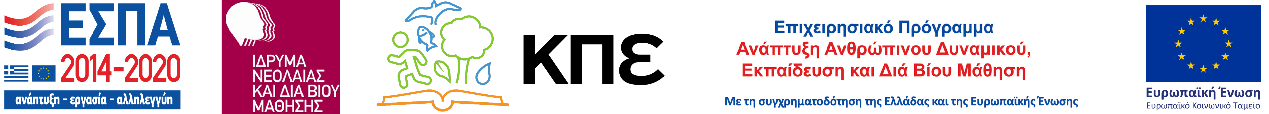 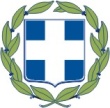 ΕΛΛΗΝΙΚΗ ΔΗΜΟΚΡΑΤΙΑΥΠΟΥΡΓΕΙΟ  ΠΑΙΔΕΙΑΣ, ΕΡΕΥΝΑΣ ΚΑΙ ΘΡΗΣΚΕΥΜΑΤΩΝΠΕΡΙΦΕΡΕΙΑΚΗ Δ/ΝΣΗΑ/ΘΜΙΑΣ & Β/ΘΜΙΑΣ ΕΚΠ/ΣΗΣΚΕΝΤΡΙΚΗΣ ΜΑΚΕΔΟΝΙΑΣ-----ΚΕΝΤΡΟ ΠΕΡΙΒΑΛΛΟΝΤΙΚΗΣ ΕΚΠΑΙΔΕΥΣΗΣ ΕΛΕΥΘΕΡΙΟΥ ΚΟΡΔΕΛΙΟΥ & ΒΕΡΤΙΣΚΟΥΕΛΛΗΝΙΚΗ ΔΗΜΟΚΡΑΤΙΑΥΠΟΥΡΓΕΙΟ  ΠΑΙΔΕΙΑΣ, ΕΡΕΥΝΑΣ ΚΑΙ ΘΡΗΣΚΕΥΜΑΤΩΝΠΕΡΙΦΕΡΕΙΑΚΗ Δ/ΝΣΗΑ/ΘΜΙΑΣ & Β/ΘΜΙΑΣ ΕΚΠ/ΣΗΣΚΕΝΤΡΙΚΗΣ ΜΑΚΕΔΟΝΙΑΣ-----ΚΕΝΤΡΟ ΠΕΡΙΒΑΛΛΟΝΤΙΚΗΣ ΕΚΠΑΙΔΕΥΣΗΣ ΕΛΕΥΘΕΡΙΟΥ ΚΟΡΔΕΛΙΟΥ & ΒΕΡΤΙΣΚΟΥ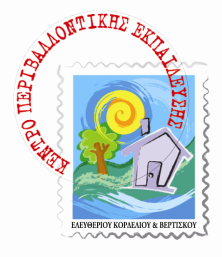 Θεσσαλονίκη  2/11/2021Αριθμ. Πρωτ.: 112Θεσσαλονίκη  2/11/2021Αριθμ. Πρωτ.: 112ΕΛΛΗΝΙΚΗ ΔΗΜΟΚΡΑΤΙΑΥΠΟΥΡΓΕΙΟ  ΠΑΙΔΕΙΑΣ, ΕΡΕΥΝΑΣ ΚΑΙ ΘΡΗΣΚΕΥΜΑΤΩΝΠΕΡΙΦΕΡΕΙΑΚΗ Δ/ΝΣΗΑ/ΘΜΙΑΣ & Β/ΘΜΙΑΣ ΕΚΠ/ΣΗΣΚΕΝΤΡΙΚΗΣ ΜΑΚΕΔΟΝΙΑΣ-----ΚΕΝΤΡΟ ΠΕΡΙΒΑΛΛΟΝΤΙΚΗΣ ΕΚΠΑΙΔΕΥΣΗΣ ΕΛΕΥΘΕΡΙΟΥ ΚΟΡΔΕΛΙΟΥ & ΒΕΡΤΙΣΚΟΥΕΛΛΗΝΙΚΗ ΔΗΜΟΚΡΑΤΙΑΥΠΟΥΡΓΕΙΟ  ΠΑΙΔΕΙΑΣ, ΕΡΕΥΝΑΣ ΚΑΙ ΘΡΗΣΚΕΥΜΑΤΩΝΠΕΡΙΦΕΡΕΙΑΚΗ Δ/ΝΣΗΑ/ΘΜΙΑΣ & Β/ΘΜΙΑΣ ΕΚΠ/ΣΗΣΚΕΝΤΡΙΚΗΣ ΜΑΚΕΔΟΝΙΑΣ-----ΚΕΝΤΡΟ ΠΕΡΙΒΑΛΛΟΝΤΙΚΗΣ ΕΚΠΑΙΔΕΥΣΗΣ ΕΛΕΥΘΕΡΙΟΥ ΚΟΡΔΕΛΙΟΥ & ΒΕΡΤΙΣΚΟΥ Προς:   Κοιν.:-Σχολικές μονάδες ΠΕ και ΔΕ της χώρας (μέσω των Υπευθύνων Περ/κής Εκπ/σης ή Σχολικών Δραστηριοτήτων )-ΥΠΑΙΘ, Δ/νση Υποστήριξης Προγραμμάτων και Εκπαίδευσης για την Αειφορία  Τμήμα Α΄ Εκπαίδευσης για  το Περιβάλλον και την Αειφορία-Περιφερειακή Δ/νση Α/θμιας & Β/θμιας Εκπ/σης Κ. Μακεδονίας-ΙΝΕΔΙΒΙΜΥπόψη Γκανά ΠαναγιώτηΠληροφορίες :Γ. Υφαντής Προς:   Κοιν.:-Σχολικές μονάδες ΠΕ και ΔΕ της χώρας (μέσω των Υπευθύνων Περ/κής Εκπ/σης ή Σχολικών Δραστηριοτήτων )-ΥΠΑΙΘ, Δ/νση Υποστήριξης Προγραμμάτων και Εκπαίδευσης για την Αειφορία  Τμήμα Α΄ Εκπαίδευσης για  το Περιβάλλον και την Αειφορία-Περιφερειακή Δ/νση Α/θμιας & Β/θμιας Εκπ/σης Κ. Μακεδονίας-ΙΝΕΔΙΒΙΜΥπόψη Γκανά ΠαναγιώτηΤηλ.:2310707150 Προς:   Κοιν.:-Σχολικές μονάδες ΠΕ και ΔΕ της χώρας (μέσω των Υπευθύνων Περ/κής Εκπ/σης ή Σχολικών Δραστηριοτήτων )-ΥΠΑΙΘ, Δ/νση Υποστήριξης Προγραμμάτων και Εκπαίδευσης για την Αειφορία  Τμήμα Α΄ Εκπαίδευσης για  το Περιβάλλον και την Αειφορία-Περιφερειακή Δ/νση Α/θμιας & Β/θμιας Εκπ/σης Κ. Μακεδονίας-ΙΝΕΔΙΒΙΜΥπόψη Γκανά Παναγιώτη